Attachment 18 a)North East Lincolnshire CCG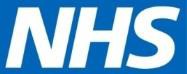 Report to:	NEL CCG Joint Co-Commissioning CommitteePresented by:	Chris Clarke –Assistant Head of Primary Care -  NHS EnglandDate of Meeting:	16 February 2016Subject:                 Dr Koonar request to vary PMS ContractStatus:		     OPEN	X	CLOSEDComplies with latest CCG Strategy for Primary Medical Services, if not, please give a brief reason why:OBJECT OF REPORT:This report is to update the committee on a request to change a PMS Contract in NorthEast Lincolnshire.STRATEGY:N/AIMPLICATIONS:None to reportRECOMMENDATIONS (R) AND ACTIONS (A) FOR AGREEMENT:To receive and action recommendation madeDr Koonar request to vary PMS ContractApplicationNHS England previously received a request from Drs Koonar and Ojadi who worked in partnership at the Healing Surgery to vary their PMS contract to remove Dr Ojadi.  This request was approved by NHS England and the CCG.  This then took Dr Koonar back to single-handed arrangements for the interim period.NHS England have now received a request from Dr Koonar vary his PMS contract to add Dr Thomas who is currently in partnership at another practice.  NHS England have been asked to keep this request confidential in the short term, therefore this request has been submitted into the private part of the committee.RecommendationThe Joint Committee are asked to consider this request. NHS England would recommend that the variation is approved as it would mean the single handed arrangements would end.YTDForecastCo-com mappingAnnual budget (£)YTDbudget (YTD Actual(£)Variance(£)Forecast(£)Variance(£)Yes/ NoCommentsDoes the document take account of and meet the requirements of the following:i)Mental Capacity ActYesii)CCG  Equality Impact AssessmentYesiii)Human Rights Act 1998Yesiv)Health and Safety at Work Act 1974Yesv)Freedom of Information Act 2000 / Data Protection Act 1998Yesiv)Does the report have regard of the principles and values of theNHS Constitution?www.dh.gov.uk/en/Publicationsandstatistics/Publications/Publica tionsPolicyAndGuidance/DH_113613Yes